Name _________________________________________________ 	Period _________________Chapter 1Numerical Expressions and FactorsDate:Lesson 1.1 Whole Number OperationsEssential QuestionHow do you know which operation to choose when solving a real life problem?Review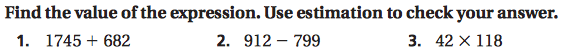 Vocab ChartVocabularyWrite each number in the division problem shown next to the correct term.Divisor: ____________________                                     26Dividend:  _________________                            34   884Quotient:  _________________Practice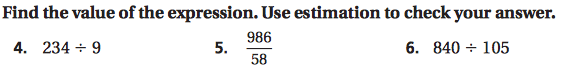 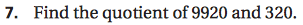 Practice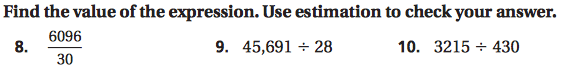 Geometry ConnectionWhat is the perimeter and area of the shape below?                                     Perimeter:  ____________________________            5 in.                                    Area:  ________________________________                                  7 in.Chapter 1Numerical Expressions and FactorsDate:Lesson 1.2 Powers and ExponentsEssential QuestionHow can you use repeated factors in real-life situations?Vocabulary Practice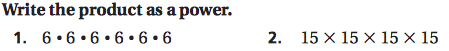 Practice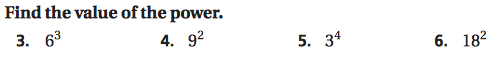 Practice7.     John Deere makes its toy tractors identical to real tractors.  The smallest tractor shown is 3 inches long.  If each toy tractor is three times larger than the previous toy tractor, how long is the largest toy tractor?  Write a power to represent the length of the largest toy tractor.  Then find the length of the largest toy tractor.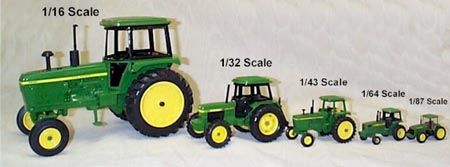 Vocabulary and Concept Check8.    How are exponents and powers different?9.     Which one does not belong with the others?  Explain.    a)     24 = 2 x 2 x 2 x 2    b)     3 + 3 + 3 + 3 = 3(4)    c)     32 = 3 x 3    d)    Chapter 1Numerical Expressions and FactorsDate:Lesson 1.3 Order of OperationsEssential QuestionIn what order do expressions need to be solved?Vocabulary Symbols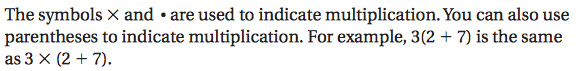 Practice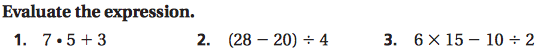 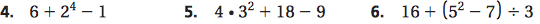 Practice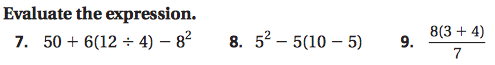 Chapter 1Numerical Expressions and FactorsDate:Lesson 1.4  Prime FactorizationEssential QuestionWithout dividing, how can you tell when a number is divisible by another number?Vocab Factor pairs are 2 numbers that are multiplied together to get a product.Example:Practice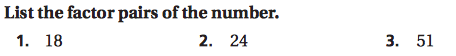 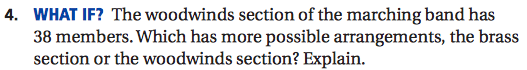 VocabularyPracticeWrite the prime factorization for each number.  Use a factor tree to help.5)    20                                         6)     88                                     7)     90PracticeFind the number represented by each prime factorization.8)      23 x 32 x 5                                       9)     2 x 33Chapter 1Numerical Expressions and FactorsDate:Lesson 1.5 Greatest Common FactorEssential QuestionHow can you find the greatest common factor of two numbers?Vocabulary Strategy 1Make a list of factor pairs.PracticeFind the GCF of the numbers using lists of factors.1)      8, 36                                                   2)     18, 72Strategy 2Use prime factorization by making a factor tree.PracticeFind the GCF of the numbers using prime factorization.3)     20, 45                                                 4)      32, 90Practice5)     You are making identical flower arrangements to put on tables at a wedding.  You have 84 red roses and 60 white roses.  What is the greatest number of flower arrangements you can make?Chapter 1Numerical Expressions and FactorsDate:Lesson 1.6 Least Common MultipleEssential QuestionHow can you find the least common multiple of two numbers?VocabularyStrategy  1Make a list of multiples.  Skip count to find the multiples.PracticeFind the LCM of the numbers using lists of multiples.1)     3, 8                        Practice2)     9,  12Practice3)     6,  10Strategy 2Use prime factorization by making a factor tree.PracticeFind the LCM of the numbers using prime factorizations.4)    14,  18                                                       5)     28,  36Practice6)     Trains on two different subway lines have just arrived at the station.  Line A has trains that arrive every 12 minutes.  Line B has trains that arrive every 15 minutes.  In how many minutes will trains on Line A and Line B arrive at the station at the same time?Chapter 1Numerical Expressions and FactorsDate:Lesson 1.6 ext Adding and Subtracting FractionsEssential QuestionHow can you add or subtract fractions?Vocab 